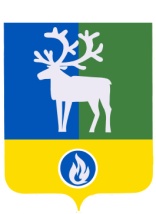 СЕЛЬСКОЕ ПОСЕЛЕНИЕ ПОЛНОВАТБЕЛОЯРСКИЙ РАЙОНХАНТЫ-МАНСИЙСКИЙ АВТОНОМНЫЙ ОКРУГ – ЮГРААДМИНИСТРАЦИЯ СЕЛЬСКОГО ПОСЕЛЕНИЯПОСТАНОВЛЕНИЕот 03 декабря 2012  года    		                               	                                                  № 113О внесении изменений в долгосрочную целевую программу сельского поселения Полноват «Развитие муниципальной службы в сельском поселении Полноват» на 2011-2013 годыП о с т а н о в л я ю:1. Внести в долгосрочную целевую программу сельского поселения Полноват «Развитие муниципальной службы в сельском поселении Полноват» на 2011 – 2013 годы,  утвержденную  постановлением  администрации  сельского  поселения  Полноват  от 28 октября 2010 года № 75 «Об утверждении долгосрочной целевой программы сельского поселения Полноват «Развитие муниципальной службы в сельском поселении Полноват» на 2011 – 2013 годы» (далее – Программа)  следующие изменения:1.1. позицию паспорта, касающуюся объемов и источников финансирования Программы, изложить в следующей редакции:«Объемы и источники                      - объем ассигнований из бюджета сельскогоФинансирования Программы             поселения Полноват для финансирования                                                                Программы 209,0 тысяч рублей, в том числе:                                                               - 2011 год – 57,0 тыс. рублей,					      - 2012 год – 57,0 тыс. рублей,				                  - 2013 год – 95,0 тыс. рублей.»;1.2. подпункт 4.2  раздела 4 «Обоснование ресурсного обеспечения Программы» Программы изложить в следующей редакции:«4.2. Общий объем финансирования Программы на 2011-2013 годы за счет средств бюджета сельского поселения Полноват составляет 209,0 тыс. рублей, в том числе:на 2011 год – 57,0 тыс. рублей,  на 2012 год – 57,0 тыс. рублей, на 2013 год –  95,0 тыс. рублей: 1) стоимость курсов повышения квалификации муниципальных служащих составляет 177,0 тыс. рублей, в том числе:в 2011 году  1 человек на сумму – 50,0 тыс. рублей; в 2012  году 1 человек на сумму – 47,0  тыс. рублей; в 2013 году 2 человека на сумму 80,0 тыс. рублей;2) стоимость ежегодной диспансеризации муниципальных служащих составляет всего 32,0 тыс. рублей, в том числе:на 2011 год – 4 человека на сумму 7,0 тыс. рубля, в  2012 – 4 человек на сумму 10,0  тыс. рублей; в  2013 году – 4 человек на сумму  15,0  тыс. рублей.»;2. В приложение 1 «Перечень программных мероприятий долгосрочной целевой программы сельского поселения Полноват «Развитие муниципальной службы в сельском поселении Полноват» на 2011 – 2013 годы» к Программе внести следующие изменения:2.1. позицию 1 задачи 3 «Повышение профессионального уровня муниципальных служащих» изложить в следующей редакции:«»;2.2. позицию 1 задачи 6 «Сохранение и укрепление здоровья муниципальных служащих» изложить в следующей редакции:«											           »;2.3. позицию «ВСЕГО по программе» изложить в следующей редакции:«».3. Опубликовать настоящее постановление в газете «Белоярские вести».4. Настоящее постановление вступает в силу после его официального опубликования, но не ранее 01 января 2013 года.Глава сельского поселения Полноват                                                                      Л.А.Макеева№ п/пМероприятия программыСрок выполне-нияИсполни-телиПолуча-тели бюджетных средствФинансовые затраты на реализацию (тыс. руб.)Финансовые затраты на реализацию (тыс. руб.)Финансовые затраты на реализацию (тыс. руб.)Финансовые затраты на реализацию (тыс. руб.)Источники финансированияОжидаемые результатыОжидаемые результаты№ п/пМероприятия программыСрок выполне-нияИсполни-телиПолуча-тели бюджетных средстввсегов том числе:в том числе:в том числе:Источники финансированияОжидаемые результатыОжидаемые результаты№ п/пМероприятия программыСрок выполне-нияИсполни-телиПолуча-тели бюджетных средстввсего...1.234567891011Задача 3. Повышение профессионального уровня муниципальных служащихЗадача 3. Повышение профессионального уровня муниципальных служащихЗадача 3. Повышение профессионального уровня муниципальных служащихЗадача 3. Повышение профессионального уровня муниципальных служащихЗадача 3. Повышение профессионального уровня муниципальных служащихЗадача 3. Повышение профессионального уровня муниципальных служащихЗадача 3. Повышение профессионального уровня муниципальных служащихЗадача 3. Повышение профессионального уровня муниципальных служащихЗадача 3. Повышение профессионального уровня муниципальных служащихЗадача 3. Повышение профессионального уровня муниципальных служащихЗадача 3. Повышение профессионального уровня муниципальных служащих1.Повышение квалификации муниципаль-ных служащих с получением свидетельства государствен-ного образцапостоянносектор организа-ционной деятель-ностиадмини-страция сельского поселения Полноват177,050,047,080,0бюджет сельского поселения Полноватповысить уровень квалифи-кации 4 человек№ п/пМероприятия программыСрок выполне-нияИсполни-телиПолучатели бюджетных средствФинансовые затраты на реализацию (тыс. руб.)Финансовые затраты на реализацию (тыс. руб.)Финансовые затраты на реализацию (тыс. руб.)Финансовые затраты на реализацию (тыс. руб.)Источники финансированияОжидаемые результатыОжидаемые результаты№ п/пМероприятия программыСрок выполне-нияИсполни-телиПолучатели бюджетных средстввсегов том числе:в том числе:в том числе:Источники финансированияОжидаемые результатыОжидаемые результаты№ п/пМероприятия программыСрок выполне-нияИсполни-телиПолучатели бюджетных средстввсего...1.234567891011Задача 6. Сохранение и укрепление здоровья муниципальных служащихЗадача 6. Сохранение и укрепление здоровья муниципальных служащихЗадача 6. Сохранение и укрепление здоровья муниципальных служащихЗадача 6. Сохранение и укрепление здоровья муниципальных служащихЗадача 6. Сохранение и укрепление здоровья муниципальных служащихЗадача 6. Сохранение и укрепление здоровья муниципальных служащихЗадача 6. Сохранение и укрепление здоровья муниципальных служащихЗадача 6. Сохранение и укрепление здоровья муниципальных служащихЗадача 6. Сохранение и укрепление здоровья муниципальных служащихЗадача 6. Сохранение и укрепление здоровья муниципальных служащихЗадача 6. Сохранение и укрепление здоровья муниципальных служащих1.Проведение диспансериза-ции муниципаль-ных служащихпостоянносектор организа-ционной деятель-ности-32,07,010,015,0бюджет сельского поселения Полноватпроведение ежегодной диспан-серизации 4 муници-пальных служащих№ п/пМероприятия программыСрок выполне-нияИсполни-телиПолуча-тели бюджетных средствФинансовые затраты на реализацию (тыс. руб.)Финансовые затраты на реализацию (тыс. руб.)Финансовые затраты на реализацию (тыс. руб.)Финансовые затраты на реализацию (тыс. руб.)Источники финансиро-ванияОжидаемые результатыОжидаемые результаты№ п/пМероприятия программыСрок выполне-нияИсполни-телиПолуча-тели бюджетных средстввсегов том числе:в том числе:в том числе:Источники финансиро-ванияОжидаемые результатыОжидаемые результаты№ п/пМероприятия программыСрок выполне-нияИсполни-телиПолуча-тели бюджетных средстввсего2011 г.2012г2013 г1.234567891011ВСЕГО по программе209,057,057,095,0бюджет сельского поселения Полноват